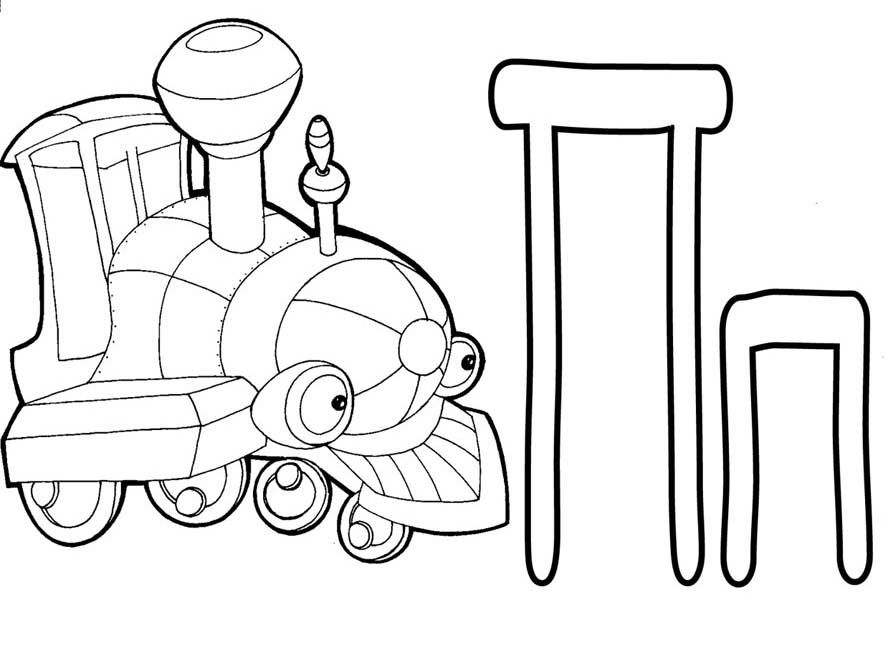 Патяовашгпдиьипагппдыгтмппшыжствоышьтржсчьт Па-ша  Ма-ша  Да-ша  Са-ша   Ди-ма    шли             по-шли                     по-мы-ла                  ши-ла         сши-ла                      по-мо-га-ла мы-ла         по-лы                        по-су-да  Мама  мыла  посуду  мылом, а  Маша  помогала.Папа  мыл  полы,  а  Паша  помогал.Ма-ша,  Па-ша,  па-па,  ма-ма   по-шли _____  _   _____.   паапамалма-лали-са      ли-сыпоопомылмы-лапа-па        па-пыпуупулисли-самал          ма-лыпиипилилли-лапол          по-лы